 Συμπληρώνω τι μέρος του ευρώ είναι: Συμπληρώνω Σ για το σωστό και Λ για το λάθος: Συμπληρώνω τον πίνακα, όπως στο παράδειγμα: Η Φαίη, η Αφροδίτη και η Χλόη έχουν συνολικά 8 ευρώ. Η Φαίη έχει τα  του ποσού, η Αφροδίτη έχει τα  του ποσού και η Χλόη έχει τα υπόλοιπα. Βρίσκω το ποσό που έχει το κάθε κορίτσι και συμπληρώνω τα υπόλοιπα. Γράφω με δεκαδικό κλάσμα τα παρακάτω χρηματικά ποσά: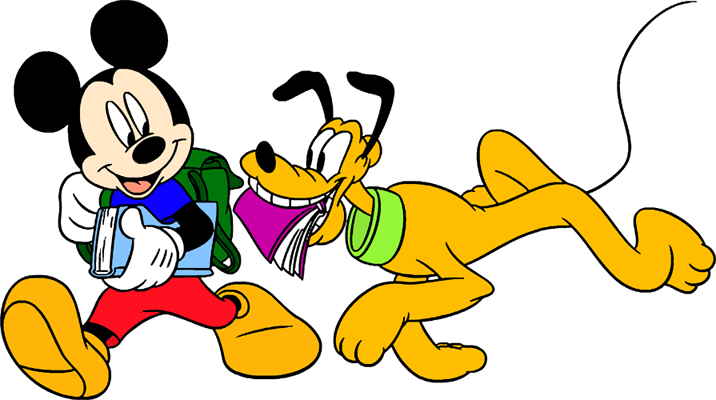  Λύνω κάθετα τις παρακάτω πράξεις με τις επαληθεύσεις τους:τα 10 λεπτά=.......................ή.......................€τα 20 λεπτά=.......................ή.......................€τα 3 λεπτά=.......................ή.......................€τα 50 λεπτά=.......................ή.......................€τα 200 λεπτά=.......................ή.......................€τα 650 λεπτά=.......................ή.......................€Τα 20 λεπτά είναι τα  του ευρώΤο  του ευρώ είναι 10 λεπτάΤα 50 λεπτά είναι τα  του ευρώΤα  του ευρώ είναι 2€ΧρήματαΧρήματαΜε συμμιγήΜε ακέραιοΜε κλάσμαΜε δεκαδικό2€20 λεπτά2€  20λ.220 λ.2,20€10€15 λεπτά50€25 λεπτά100€30 λεπτά500€60 λεπτάΌνομαΜε συμμιγήΜε ακέραιοΜε κλάσμαΜε δεκαδικόΦαίηΑφροδίτηΧλόηα)4€ =  ή €40€ =  ή €β)6€ =  ή €60€ =  ή €α) 18,37 x 3,1 =γ) 456 : 25 =β) 22,09 x 5,2 =δ) 783 : 18 =